Bewerbung 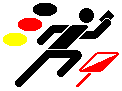 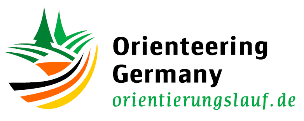 um die Wertung eines Sprint-OLs für dieDeutsche Park Tour 2023Die Deutsche Park Tour ist ein Projekt des Deutschen Orientierungssport-Verbandes (DOSV)- www.parktour.de -Bewerbungsbogen bitte per E-Mail an Christian Harms (parktour@o-sport.de) senden.Veranstaltungsname:Datum:Ort, Landesverband:Ausrichterverein:Wettkampfleiter:Modus:	einzelner Sprint-OL	Doppelsprint-OL (getrennte Läufe am selben Tag mit Zeitaddition) Kategorien:DPT: D/H -14, D/H -18, D/H 19-, D/H 35-, D/H 45-, D/H 55-, D/H 65-Rahmenkategorien:      Stempelsystem:SPORTident AIR+ (verpflichtend für Wertungsläufe zur DPT)Meldesystem:O-Manager (verpflichtend für Wertungsläufe zur DPT)voraussichtliche Karte, Stand, Maßstab:Geländebeschreibung (Park, Ort, Wald, ...):Meldeschluss:Meldeanschrift:Name:	     Adresse:	     Tel., Mail:	     voraussichtliche Startgebühren:GPS-Koordinaten (sofern bekannt):Wettkampfabgabe: Ausrichterverein ist DOSV-Mitglied: 0,20 € je Park-Tour-Starter  Ausrichterverein ist nicht DOSV-Mitglied: 0,50 € je Park-Tour-StarterHomepage der Veranstaltung:Ansprechpartner für ParkTour-Koordinatoren:Name:	     E-Mail:	     Bemerkungen (mit dem DPT-Sprint kombinierte Wettkämpfe o.ä.):